ОТЧЕТ о реализации проекта краевой инновационной площадки КИП-2020по теме: «Приобщение дошкольников к миру профессий»Муниципальное автономное дошкольное образовательное учреждение -  
детский сад общеразвивающего вида № 6 станицы Калининской(Второй этап)I. Паспортная информацияII. Отчет1. Тема проекта. Цель, задачи, инновационность.Тема проекта: «Приобщение дошкольников к миру профессий»Цель проекта: Обобщение знаний о профессиях в процессе совместной и самостоятельной деятельности детей через «погружение» в реальные практические ситуации.Задачи проекта:развитие познавательной активности, интереса к профессиям взрослых;воспитание бережного отношения к труду взрослых и результатам их труда;формирование у детей желания научиться выполнять трудовые действия представителей разных профессий;повысить уровень педагогической грамотности родителей;создать условия для активного участия родителей в совместной с детьми познавательной и продуктивной деятельности;создать условия и проявления интереса к укреплению партнёрских связей.Инновационность состоит в разработке современной комплексной системы знакомства дошкольников с миром профессий, состоящей из:формирования развивающей предметно-пространственной среды путем организации научно-исследовательской работы и коллективной творческой деятельности (что позволит построить образовательную деятельность на основе индивидуальных особенностей каждого ребенка, при этом ребенок активный пользователь при выборе деятельности); социального партнерства детей и взрослых;создания системы взаимопосещения детей групп разной профессиональной направленности, нацеленной на обмен опытом между воспитанниками.	2. Измерение и оценка качества инновации и результативность            Для измерения качества инновационной деятельности разработана диагностическая карта, которая представлена в виде таблицы. В карте определены параметры эффективности. Диагностический инструментарий для определения эффективности инновационной работы используется один раз в год. На основе данных, зафиксированных в карте, проводится качественный и количественный анализ, позволяющий оценить эффективность и результативность инновационной работы.	 Карта критерии и показатели эффективности инновационной деятельности.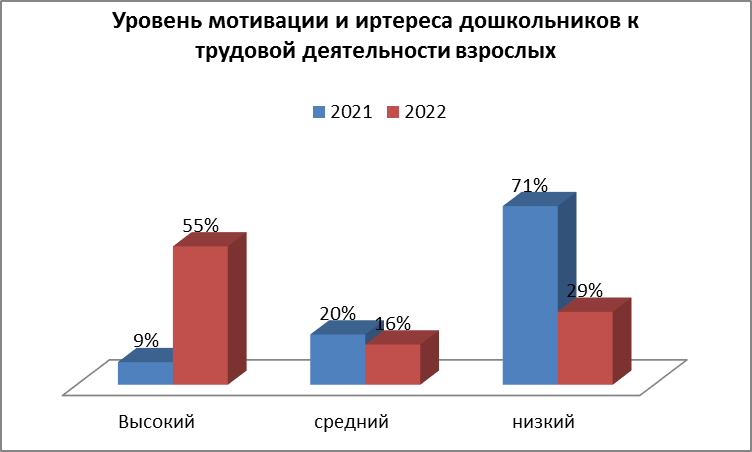 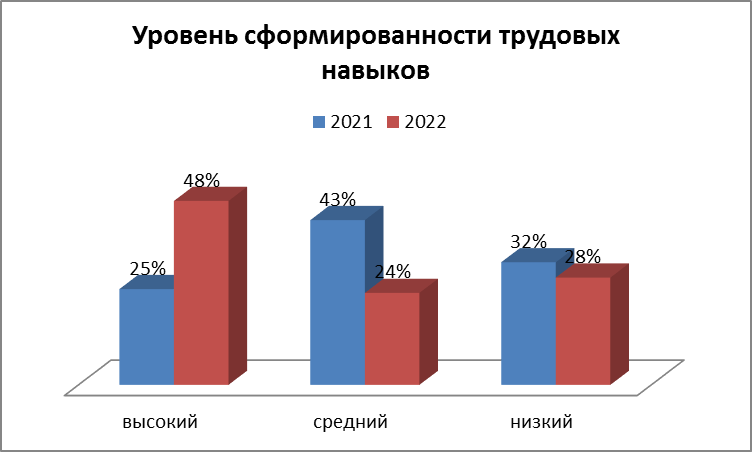 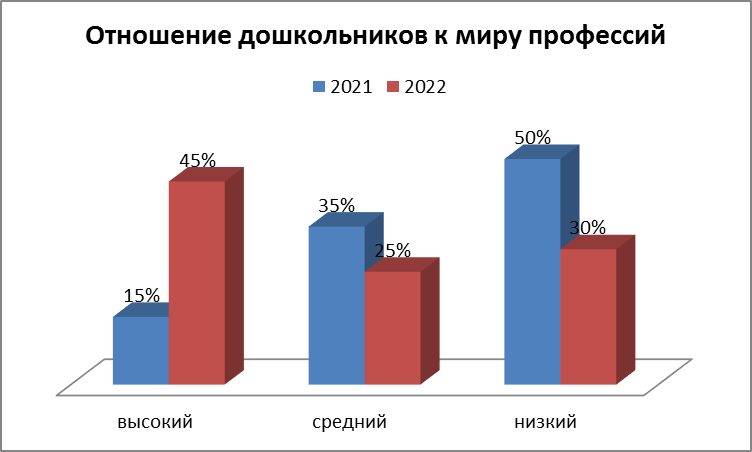 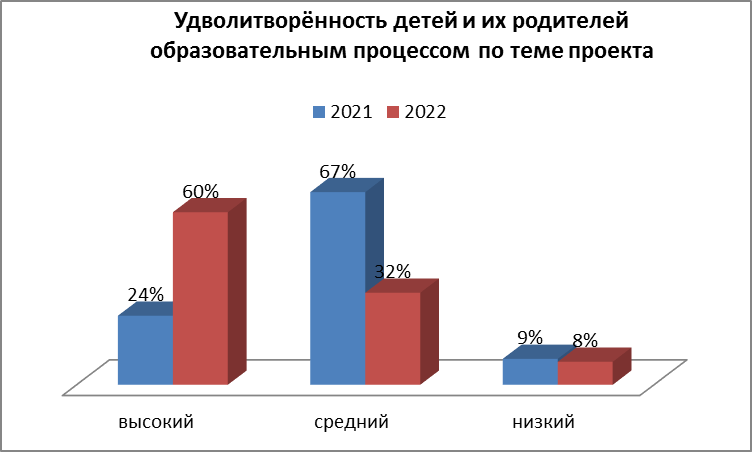 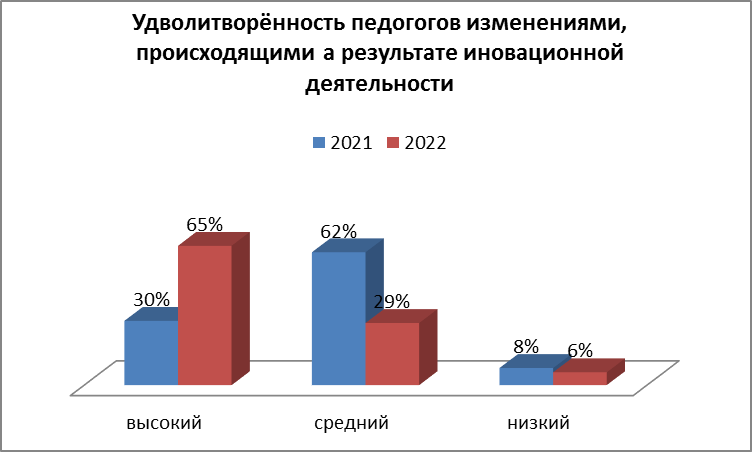 По итогам реализации инновационного проекта за два года работы по всем пяти компонентам значительно выросли показатели высокого и среднего уровня. Дети стали более любознательными: задают много вопросов о профессиях своих родителей, профессиях центров своих групп, проявляют живой интерес к профессиональным центрам соседних групп. У детей сформировались первоначальные представления о мире профессий, они стали свободно использовать свои знания не только во время игры, но и в повседневной жизни. Но также еще присутствует низкий уровень, по которому надо усилить инновационную работу.Описание дидактических пособий по ознакомлению дошкольников с миром труда взрослых «Все работы хороши выбирай на вкус» В трех дидактических пособиях представлены материалы для расширения и систематизации представлений детей о труде взрослых о структуре трудового процесса и понимание взаимосвязи между компонентами трудовой деятельности и продуктами труда.  Темы в пособиях подобраны согласно возрастной категории дошкольников и их можно использовать как на этапе знакомства с новыми для детей профессиями, так и для закрепления и обобщения знаний в образовательной деятельности, а также в самостоятельной и игровой деятельности детей. Предложенный материал, способствует развитию личности ребенка дошкольного возраста его речевых способностей, внимания, мышления, памяти и воображения, позволяет педагогу осуществлять приём «погружение в профессию», способствует наиболее полному усвоению и закреплению у ребенка знаний, умений, развитию умственных способностей, принятию самостоятельных собственных решений при выборе конкретного вида деятельности, представляющей для него особый интерес. Применение в работе педагога этих дидактических пособий при знакомстве дошкольников с миром профессий является средством эффективным, а значит, по праву, можно считать выбором обоснованным и успешным. Подобранный материал не нарушает логики образовательного процесса, а дополняют его. Содержание материала охватывает темы, отвечающие опыту, интересам, психологическим особенностям детей дошкольного возраста.Данные пособия помогут в работе не только педагогам ДОУ, но и родителям дошколят в доступной увлекательной форме познакомить детей с миром труда взрослых. Методическое пособие для педагогов ДОО «Организация детско-родительских студий» разработано и находится на рецензировании в ФГБОУ ВО «Кубанский государственный университет» в г. Славянске-на-Кубани Методическое пособие освещает педагогическую деятельность с
родителями и детьми в детском саду по ознакомлению с миром профессий через детско-родительские студии. В пособии представлено примерное
планирование мероприятий по работе детско-родительских студий «Лакомка», «Я бы в летчики пошел», «Экологи» и «Здоровейка».
        Пособие может быть полезно педагогам, работающим в системе
дошкольного образования, родителям, специалистам в области развития
ребенка дошкольного возраста, студентам высших и средних
образовательных учреждений педагогической направленности. Готовятся и планируются к выпуску в 2023-2024 году:  Программа «Первые шаги в профессию»;методические рекомендации к Программе «Первые шаги в профессию»;«Сборник методических материалов по ознакомлению с миром профессий»;Рабочие тетради для дошкольников по ознакомлению детей с миром профессий.3. Апробация и диссеминация результатов деятельности КИП в образовательных организациях Краснодарского края на основе сетевого взаимодействия.За отчетный период (2022 г.) структура сети объединила в себе следующих социальных партнеров:- МАДОУ ЦРР - д/с №1 ст. Калининской;- МБДОУ ЦРР - д/с №2 ст. Калининской;- МБДОУ – д/с №3 ст. Старовеличковской;- МБДОУ – д/с №5 ст. Старовеличковской;- МБДОУ – д/с №9 ст. Старовеличковской;- МАДОУ – д/с №10 ст. Старовеличковской;- МАДОУ –д/с №14 ст. Гривенской;- МБДОУ – д/с №13 х. Лебеди;- МБДОУ – д/с №15 ст. Новоникалаевской;- МБДОУ- д/с №9 ст. Старощербиновская;- МБДОУ д/с №18 г. Тимашевска- МАДОУ ЦРР - д/с №2 ст. ПолтавскойСетевое взаимодействие между образовательными организациями Калининского, Тимашевского, Красноармейского и Приморско-Ахтарского районов способствовало совместному использованию имеющихся ресурсов для осуществления взаимовыгодного сотрудничества и повышения профессионального мастерства педагогических работников. Участие в сетевом взаимодействии проявляется в активном участии педагогов МАДОУ д/с №6 ст. Калининской в семинарах, мастер-классах, выставках. Юридическое название учрежденияМуниципальное автономное дошкольное образовательное  учреждение -  детский сад №6 ст. КалининскойУчредительАдминистрация муниципального образования Калининский районЮридический адрес, телефон353780 Краснодарский край, Калининский район, ст. Калининская, ул. Фадеева, 68,  ФИО руководителяБулатова Алла АнатольевнаТелефон, факс, e-mail8(86163) 22-7-40, 89183419987bulatova826@gmail.comСайт учрежденияhttp://www.дс6-тополек.рфСсылка на раздел на сайте, посвященный проектуhttps://xn--6--jlcgzeuaiqn.xn--p1ai/glavnaya/municipalnaya-innovacionnaya-ploshchadka/КритерииКритерииКритерииКритерииКритерииКритерииКритерииКритерииКритерии1. Полнота разработанных нормативных правовых документов по  инновационной деятельности1. Полнота разработанных нормативных правовых документов по  инновационной деятельности1. Полнота разработанных нормативных правовых документов по  инновационной деятельности1. Полнота разработанных нормативных правовых документов по  инновационной деятельности1. Полнота разработанных нормативных правовых документов по  инновационной деятельности1. Полнота разработанных нормативных правовых документов по  инновационной деятельности1. Полнота разработанных нормативных правовых документов по  инновационной деятельности1. Полнота разработанных нормативных правовых документов по  инновационной деятельности1. Полнота разработанных нормативных правовых документов по  инновационной деятельностиПоказателиМетоды оценкиРезультатыРезультатыРезультатыРезультатыРезультатыРезультатыРезультатыНаличие нормативно-правовой базы по инновационной деятельности: приказы, положения, договоры локальные акты, инструктивные материалы.Метод теоретического анализа; опросные методы (беседа, анкетирование), наблюдение.2021202220232023202320232023Наличие нормативно-правовой базы по инновационной деятельности: приказы, положения, договоры локальные акты, инструктивные материалы.Метод теоретического анализа; опросные методы (беседа, анкетирование), наблюдение.++++Возможность их использования в других образовательных организациях области).Метод теоретического анализа; опросные методы (беседа, анкетирование), наблюдение.++++КритерииКритерииКритерииКритерииКритерииКритерииКритерииКритерииКритерии2. Степень разработанности учебно-методического обеспечения инновационной деятельности в образовательной организации.2. Степень разработанности учебно-методического обеспечения инновационной деятельности в образовательной организации.2. Степень разработанности учебно-методического обеспечения инновационной деятельности в образовательной организации.2. Степень разработанности учебно-методического обеспечения инновационной деятельности в образовательной организации.2. Степень разработанности учебно-методического обеспечения инновационной деятельности в образовательной организации.2. Степень разработанности учебно-методического обеспечения инновационной деятельности в образовательной организации.2. Степень разработанности учебно-методического обеспечения инновационной деятельности в образовательной организации.2. Степень разработанности учебно-методического обеспечения инновационной деятельности в образовательной организации.2. Степень разработанности учебно-методического обеспечения инновационной деятельности в образовательной организации.ПоказателиМетоды оценкиРезультатыРезультатыРезультатыРезультатыРезультатыРезультатыРезультатыНаличие, разработанных в результате инновационной деятельности методических материаловНаличие диагностического инструментария оценки эффективности профориентации дошкольников.Метод теоретического анализа, наблюдение.2021202220222022202320232023Наличие, разработанных в результате инновационной деятельности методических материаловНаличие диагностического инструментария оценки эффективности профориентации дошкольников.Метод теоретического анализа, наблюдение.++++++++КритерииКритерииКритерииКритерииКритерииКритерииКритерииКритерииКритерии3.Влияние изменений, полученных в результате инновационной деятельности, на качество образования воспитанников.3.Влияние изменений, полученных в результате инновационной деятельности, на качество образования воспитанников.3.Влияние изменений, полученных в результате инновационной деятельности, на качество образования воспитанников.3.Влияние изменений, полученных в результате инновационной деятельности, на качество образования воспитанников.3.Влияние изменений, полученных в результате инновационной деятельности, на качество образования воспитанников.3.Влияние изменений, полученных в результате инновационной деятельности, на качество образования воспитанников.3.Влияние изменений, полученных в результате инновационной деятельности, на качество образования воспитанников.3.Влияние изменений, полученных в результате инновационной деятельности, на качество образования воспитанников.3.Влияние изменений, полученных в результате инновационной деятельности, на качество образования воспитанников.ПоказателиМетоды оценкиРезультатыРезультатыРезультатыУровень мотивации и интереса дошкольников к трудовой деятельности взрослых. 2021202220222023202320232023Уровень мотивации и интереса дошкольников к трудовой деятельности взрослых. В - 9%С- 20%Н- 71% В - 55%С- 16%Н- 29%В - 55%С- 16%Н- 29%Уровень сформированности трудовых навыков.В - 25%С - 43%Н -32% В - 48%С - 24%Н -28%В - 48%С - 24%Н -28%Отношение к дошкольникам к миру профессий.В - 15%С - 35%Н- 50%В - 45%С - 25%Н- 30%В - 45%С - 25%Н- 30%Удовлетворенность детей и их родителей образовательным процессом по теме проекта.В - 24%С -67 %Н-  9%В - 60%С -32 %Н-  8%В - 60%С -32 %Н-  8%КритерииКритерииКритерииКритерииКритерииКритерииКритерииКритерииКритерии4. Влияние изменений, полученных в результате инновационной деятельности, на рост профессиональных компетенций педагогов.4. Влияние изменений, полученных в результате инновационной деятельности, на рост профессиональных компетенций педагогов.4. Влияние изменений, полученных в результате инновационной деятельности, на рост профессиональных компетенций педагогов.4. Влияние изменений, полученных в результате инновационной деятельности, на рост профессиональных компетенций педагогов.4. Влияние изменений, полученных в результате инновационной деятельности, на рост профессиональных компетенций педагогов.4. Влияние изменений, полученных в результате инновационной деятельности, на рост профессиональных компетенций педагогов.4. Влияние изменений, полученных в результате инновационной деятельности, на рост профессиональных компетенций педагогов.Степень вовлеченности педагогических и кадров образовательной организации в инновационную деятельность.Метод теоретического анализа; опросные методы (беседа, анкетирование), наблюдение.2021202220222022202220232023Степень вовлеченности педагогических и кадров образовательной организации в инновационную деятельность.Метод теоретического анализа; опросные методы (беседа, анкетирование), наблюдение.14 пед.19 пед.19 пед.19 пед.19 пед.Удовлетворенность педагогов изменениями, происходящими в результате инновационной деятельности.Метод теоретического анализа; опросные методы (беседа, анкетирование), наблюдение.В - 30%С -62%Н-  8%В - 65%С -29%Н-  6%В - 65%С -29%Н-  6%В - 65%С -29%Н-  6%В - 65%С -29%Н-  6%Повышение профессиональной активности педагогического состава образовательной организации: участие в конкурсах профессионального мастерства, участие в семинарах, участие в конференциях различного уровня и пр.5 пед.8 пед.8 пед.8 пед.8 пед.Количество проведенных мероприятий на базе образовательного учреждения по теме инновационной деятельности.3 мер.5 мер.5 мер.5 мер.5 мер.КритерииКритерииКритерииКритерииКритерииКритерииКритерииКритерииКритерии5. Информационное сопровождение и трансляция опыта инновационной деятельности.5. Информационное сопровождение и трансляция опыта инновационной деятельности.5. Информационное сопровождение и трансляция опыта инновационной деятельности.5. Информационное сопровождение и трансляция опыта инновационной деятельности.5. Информационное сопровождение и трансляция опыта инновационной деятельности.5. Информационное сопровождение и трансляция опыта инновационной деятельности.5. Информационное сопровождение и трансляция опыта инновационной деятельности.5. Информационное сопровождение и трансляция опыта инновационной деятельности.5. Информационное сопровождение и трансляция опыта инновационной деятельности.Наличие публикаций по теме инновационной деятельностиМетод теоретического анализа; опросные методы (беседа, анкетирование), наблюдение; изучение и обобщение передового педагогического опыта.2021202220222022202220222023Наличие публикаций по теме инновационной деятельностиМетод теоретического анализа; опросные методы (беседа, анкетирование), наблюдение; изучение и обобщение передового педагогического опыта.233333Отражение результатов инновационной деятельности на сайте образовательной организацииМетод теоретического анализа; опросные методы (беседа, анкетирование), наблюдение; изучение и обобщение передового педагогического опыта.++++++Наличие аналитических материалов по результатам мониторинговых исследований, выявляющих результативность (эффективность) инновационной деятельности.Метод теоретического анализа; опросные методы (беседа, анкетирование), наблюдение; изучение и обобщение передового педагогического опыта.++++++Количество ДОО – социальных партнеров.Метод теоретического анализа; опросные методы (беседа, анкетирование), наблюдение; изучение и обобщение передового педагогического опыта.91212121212№п/пНазвание мероприятияМесто проведенияДата Тема выступленияФ.И.О. выступающего1.Межрайонный семинар педагогов ДОУ Калининского, Тимашевского, Красноармейского и Приморско-АхтарскогоМАДОУ – д/с №6 ст. Калининской22.02.2022«Приобщение дошкольников к миру профессий»«Музыкально-художественная и театрализованная деятельность, как основа воспитания у детей уважительного отношения к труду взрослых»Знакомство с профессиями в детском саду через реализацию проекта «Салон красоты «Кудряшки»Другай Л.И.Попова Ю.А.Сухоставец Ю.Ю.2.Краевой семинар: «Обобщение педагогического опыта работников ДОО в контексте ФГОС ДО» в г. Славянске-на-Кубаниг. Славянск-на-Кубани25.11.2021«Система работы по формированию знаний о различных профессиях«В мир профессий через театрализованную и музыкальную деятельность»Животовская М.Е.3.Краевой семинар: «Обобщение педагогического опыта работников ДОО в контексте ФГОС ДО» в г. Славянске-на-Кубаниг. Славянск-на-Кубани15.12.2021«Знакомство с трудом взрослых через сюжетно-ролевую игру»Подорожняя В.И.4.Районное методическое объединение «Применение современных технологий в практике работы музыкальных руководителей»ст. КалининскаяАпрель 2022«Музыкальное воспитание детей посредством проектной деятельности», проект «Мир профессий»Попова Ю. А.5.Районное методическое объединение педагогов и старших воспитателей «Эффективные формы , методы и средства обучения детей дошкольного возраста»ст. КалининскаяФевраль2022г.«Вместе с нами в мир профессий»Другай Л.И.6.IX Всероссийская конференция с международным участием «Теория и методология инновационных направлений физкультурного воспитания детей дошкольного возраста»ФГБОУ «Кубанский государственный университет физической культуры, спорта и туризма»28.11.2021«Центр спорта в ДОУ, как форма знакомства дошкольников с спортивными  профессиями» Другай Л.И.Публикация в сборникахПубликация в сборникахПубликация в сборникахПубликация в сборникахПубликация в сборниках№ п/пНазвание сборникаДата изданияНазвание опубликованного материалаФ.ИО. автора1.«Педагогика и образование»16.08.2022Доклад «Вместе снам в мир профессий»Саленко А.А.2.«Вестник образования науки и техники»2022 том 91Статья «Музыкальное воспитание детей посредством проектной деятельности», проект «Мир профессий»Попова Ю.А.2.«ФГОС online»16.07.2022Статья «Космический мир профессий»Осипова Р.И.3.«Золотой теленок»Март 2022Статья «Знакомство с трудом взрослых через сюжетно-ролевую игру»Подорожняя В.И.4. «Академия педагогических знаний»16.08.2022«Приобщение дошкольников к миру профессий через трудовую деятельность»Подорожняя В.И.